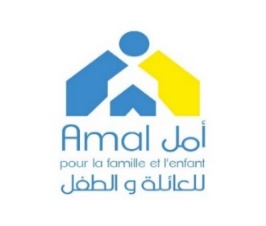 Termes de référence relatifs au recrutement d'une assistante de directionContexte et justification:  L’Association Amal pour la famille et l'enfant est une association de développement et de plaidoyer et à but non lucratif, elle constitue un des acteurs majeurs de la société civile engagée pour la lutte contre la discrimination, la marginalisation et milite pour la dignité des femmes victimes de violence en situation d’extrême vulnérabilité.  Les missions principales de l'association Amal consistent à:Défendre les droits socio-économiques des femmes vivant en extrême situation de vulnérabilité en se basant sur les approches de genre, de développement et de participation, Lutter contre toutes les formes de violences faites aux femmes, la discrimination et l’exclusion sociale,La protection sociale des femmes en situation de vulnérabilité : mères célibataires, femmes victimes de violences et victimes de la traite des personnes,  L'écoute, l'orientation, le soutien psychologique, l'accompagnement juridique, médical, administratif des femmes victimes de violence, Assurer l’autonomisation des femmes issues de milieux défavorisés et des mères cheffes de familles monoparentales en aidant ces femmes à surmonter les facteurs de précarité psycho-sociale et matérielle et à sortir de la sphère de la peur et de l'insécurité.La formation professionnelle ( au sein d'un centre géré par l'association Amal et situé au 4, rue kheiredine, Bardo),Accompagnement à l'insertion professionnelle,Lutter contre l'abandon des enfants nés hors mariage,Suivi et soutien scolaire des enfants menacés par le décrochage scolaire,Sensibilisation des enfants et jeunes aux principes de droits, citoyenneté et égalité homme/femmePrévention de la délinquance juvénile et comportements à risques.L'action de l'association Amal cible la population suivante:Les mères célibataires en situation de rupture familiale, sans ressources ni abri,Les femmes victimes de traite (locales et subsahariennes), les migrantes en situation de vulnérabilité,Les enfants menacés par le décrochage scolaire, Les jeunes issus des familles nécessiteuses dépourvus de compétences professionnelles et exposés à l’exploitation et aux comportements à risques (toxicomanie, migration informelle, radicalisation….),  Les actions de l'association Amal sont basées sur les approches suivantes:    L’Approche Genre:Dans ce cadre, l'association AMAL plaide pour: L’intégration de l’approche genre dans les politiques publiques et dans les textes législatifs ;  La mise en place de dispositifs favorisant l’accès des femmes aux opportunités de développement et aux ressources sur le même pied d’égalité que les hommes ;La mise en place de mécanismes efficaces pour lutter contre la discrimination à l’égard des femmes sur le marché de l’emploi.L'approche basée sur les droits :Droit à la Protection et la sécurisation : en assurant l'hébergement d'urgence de la mère célibataire et de son enfant sur la base d'une prise en charge pluridisciplinaire : soutien psychologique, accompagnement social, médical et juridique.   Droit à l'éducation : en assurant un appui scolaire et des activités ludiques en faveur des enfants issus des familles nécessiteuses menacés par le décrochage scolaire  à travers un centre de soutien scolaire situé à Tozeur  Droit à l'éducation civique et formation de leaders favorisant la participation active des jeunes à la prise de décision au niveau communautaire et local. Droits à la culture à travers la mise en place de clubs au profit des enfants et des jeunes issus des familles nécessiteuses, notamment : de théâtre, de création artistique, de communication, de multimédia ( au sein du centre de soutien scolaire à Tozeur et au sein d'établissements scolaires identifiés en coordination avec le ministère de l'éducation nationaleDroits aux loisirs : excursions, sorties en faveur des enfants et jeunes du centre de soutien scolaire de Tozeur et des mères célibataires hébergées au foyer.	L'Approche de développement : Plaider pour La valorisation et la capitalisation de l’expérience de la société civile en tant que vecteur de développement et de lutte contre la pauvreté féminine.Assurer un accès digne au marché de l’emploi à travers une formation qualifiante et individualisée d'une durée de six mois au profit de femmes en situation de vulnérabilité (divorcées, veuves, handicapées, mères célibataires) et de jeunes des deux sexes dans trois disciplines : auxiliaire de vie sociale, pâtisserie-cuisine, couture et décoration.Faire bénéficier les apprenants de cours visant le renforcement de leurs compétences personnelles (sensibilisation aux droits à la santé, à la violence fondée sur le genre, alphabétisation juridique, apprentissage de la langue française).Renforcement des compétences managériales favorisant la pérennité des micro-projets montés par les femmes bénéficiaires de l'association Amal à travers un accompagnement technique en matière de: gestion administrative et  financière des micro-projets , de commercialisation.Appui à l’insertion professionnelle favorisant l’employabilité des diplômés de l'association. Dans le cadre de la mise en œuvre du projet ''Pour une meilleure protection de l'enfance et de la jeunesse en Tunisie'' porté par l'association Amal pour la famille et l'enfant et la Fondation Italienne ''New Humanity International'' ,  l'association  '' Amal '' se propose de recruter une assistante de direction pour le compte du centre de soutien scolaire et d'animation culturelle et citoyenne de Tozeur.  Tâches:Suivi du planning de travailTraitement du courrierClassement et archivage du courrier Rédaction des comptes rendusOrganisation des déplacementsL'intéressée peut être appelée à exécuter toutes autres tâches jugées nécessaires par la directrice du centre.Profil et Qualifications requises: Être diplômée du supérieur,   Avoir une expérience d'au moins deux ans dans un poste similaire,Avoir une expérience dans le domaine associatif d'au moins deux ans, Avoir le sens de l'organisation et rigueur,Avoir de bonnes capacités rédactionnelles,Maîtrise du français, de l’arabe, celle de l’anglais est un atout. Maîtrise du Pack Office.Conditions de travail:Contrat de travail à durée déterminée.Localisation du poste à Tozeur.  Comment postuler:Le dossier de candidature composé du /des diplômes et d'un CV détaillé doivent être envoyés aux adresses électroniques suivantes: executive.director.amal@gmail.com; semiamassoudi@gmail.com , moufida.hachef@gmail.com  mentionnant en objet: '' candidature pour le recrutement d'une assistante de direction''. Le dernier délai de réception des candidatures est fixé le 15/12/2022 à 16.30. Tout dossier incomplet ou reçu en dehors des délais établis ne sera pas examiné. Seules les candidatures retenues seront contactées. 